CURRICULUM VITAE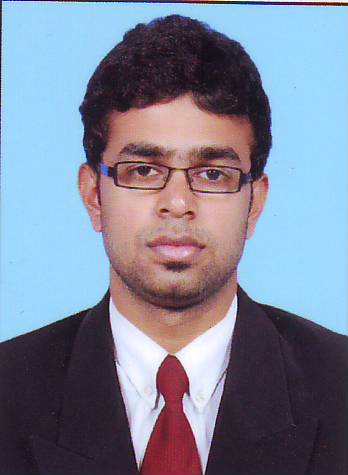 Gulfjobseeker.com CV No: 1259586Mobile +971505905010 / +971504753686 To get contact details of this candidatesSubmit request through Feedback Linkhttp://www.gulfjobseeker.com/feedback/submit_fb.php       OBJECTIVE   “To obtain a suitable position in a professional and dynamic organization    which Promises bright growth opportunities and to contribute the best of my ability for the development of the organization” Worked as a Senior Accountant at M/s Accounts (Accounts Contractors) Cochin, Kerala, India. From July 1st - 2010 to Feb 28th -2014.Two year and Eleven  months Experience as an Accountant at M/S Accounts (Accounts Contractors), Cochin, Kerala, India (Aug 2007 to June 2010) I worked 3 years as Insurance Processing Officer in NEW INDIA ASSURANCE CO.LTD, Perinthalmanna ,Malappuram, Kerala,India                                                                                                 M.Com, Specialized in Finance, (MK University)  B.Com. (Co-Operation) (Calicut University)   Plus Two (Commerce )    (Board of Kerala ) SSLC  (Board of Kerala ) Windows, Microsoft Office viz   MS Word, MS Excel and MS     PowerPoint Tally 7, 9 , ERP 9  Passed in a Test Conducted By IRDA, (Insurance Regulatory and Development Authority, INDIA) in 2004.Reconciliation of Bank, Branches, Debtors, creditors and Stocks.All kinds Of Bank transactions.Salary statement preparation and Payroll accounting in Tally.Preparation of year ending schedules and Accounts for Audit.Reviewing all the receipts/Payments/Journal vouchersDealing of all payments& receipt both cash& bank.Responsible for Petty Cash Management.Sale Tax and Income Taxes transaction. Handling accounts receivable and accounts payable.Maintaining Purchase and sales   including Stock Register.Price List Preparation and direct Costs accounting. Preparation of Monthly Reports of Sales, Collections, and age wise Out Standing statement.Maintaining Cheques register and invoicing.Preparation of audit Notes.      STRENGTHTrustworthy & Dedication are my greatest strengthI worked 6years and 11 months continuously with my previous employer       INTERESTED AREASFinance Accounts AdministrationAuditing  Sales and Purchase DECLARTATION I hereby declare that the information given above are true and correct as per my knowledge and belief.PERSONAL DATA● Marital status  : Single ● Sex   : Male ● Nationality  : Indian ● Date of Birth : 10-05-1984LANGUAGES KNOWNEnglish , Malayalam